LIST ALL JOBS IN REVERSE ORDER, STARTING WITH YOUR PRESENT OR LAST JOB.LIST YOUR ENTIRE WORK HISTORY INCLUDING PART-TIME, TEMPORARY, SELF-EMPLOYMENT, VOLUNTEER AND MILITARY JOBS.LIST EACH PROMOTION AS A SEPARATE JOB, EVEN IF IT WAS WITHIN THE SAME ORGANIZATION.LIST ALL IMPORTANT AND/OR TIME-CONSUMING DUTIES.RESUMES MAY NOT BE SUBSTITUTED FOR THIS APPLICATION OR ANY OF ITS PARTS.  INCOMPLETE APPLICATIONS MAY BE REJECTED.EXAMPLES OF WORK, AWARDS, LETTERS, ETC., MAY BE TAKEN TO THE EMPLOYMENT INTERVIEW NOT ATTACHED (UNLESS NOTED) TO THE APPLICATION.THIS APPLICATION FORM AND ITS ATTACHMENTS ARE OFFICIAL PROPERTY OF THE COUNTY AND CANNOT BE RETURNED, REUSED OR COPIED AFTER BEING SUBMITTED.  YOU SHOULD RETAIN A COPY OF THIS APPLICATION FOR FUTURE USE OR REFERENCE.WASHOE COUNTY APPLICATION FOR EMPLOYMENT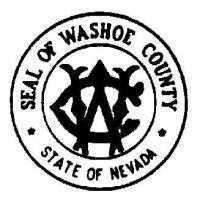 1001 E. NINTH ST.P.O. BOX 11130 RENO NV 89520775-328-2081 PHONE775-328-6119 FAXwww.washoecounty.us(TEMPORARY & INTERMITTENT HOURLY POSITIONS ONLY)EMPLOYMENT QUESTIONNAIREEMPLOYMENT QUESTIONNAIREThe following information will be used in the Washoe County Department of Human Resources for research and statistical purposes only. Federal and State laws make it unlawful to discriminate in employment on the basis of race, color, religion, sex, sexual orientation, national origin, disability, or age. Your participation is voluntary and would be greatly appreciated.  This information will be kept separate and confidential and will not be used to make any employment decision.The following information will be used in the Washoe County Department of Human Resources for research and statistical purposes only. Federal and State laws make it unlawful to discriminate in employment on the basis of race, color, religion, sex, sexual orientation, national origin, disability, or age. Your participation is voluntary and would be greatly appreciated.  This information will be kept separate and confidential and will not be used to make any employment decision.I first learned of this recruitment through (check one):Choose one ethnic group with which you most closely identify:Job Announcement I Walk-in County Department of Human ResourcesWashoe County WebsiteSocial MediaWashoe County Employee / Department (other than HR)JobConnectAd in Newspaper / PublicationProfessional Trade Journal / Organization / ConferenceLetter / Email / cMail from Human ResourcesCollege/ Technical SchoolJob FairParent / GuardianReturning SeasonalWork RenoAmerica’s Job Bank / CareerBuilderOther Internet SiteNot listed abovePrefer not to discloseDate of Birth:                            Gender:  [ ] Male	[ ] Female                           MM/DD/YYYYWhiteBlack or African AmericanHispanic or LatinoAsianAmerican Indian or Alaska NativeNative Hawaiian or Other Pacific IslanderPrefer not to disclose Choose one ethnic group with which you most closely  identify:Hispanic or LatinoNot Hispanic or LatinoRev 1/18JOB ANNOUNCEMENT NUMBER:JOB ANNOUNCEMENT NUMBER:TITLE OF JOB FOR WHICH YOU ARE APPLYING:TITLE OF JOB FOR WHICH YOU ARE APPLYING:TITLE OF JOB FOR WHICH YOU ARE APPLYING:TITLE OF JOB FOR WHICH YOU ARE APPLYING:TITLE OF JOB FOR WHICH YOU ARE APPLYING:TITLE OF JOB FOR WHICH YOU ARE APPLYING:TITLE OF JOB FOR WHICH YOU ARE APPLYING:SOCIAL SECURITY NUMBER: (Optional)SOCIAL SECURITY NUMBER: (Optional)SOCIAL SECURITY NUMBER: (Optional)SOCIAL SECURITY NUMBER: (Optional)SOCIAL SECURITY NUMBER: (Optional)(Please Print) NAME: LAST	FIRST	MIDDLE INITIAL(Please Print) NAME: LAST	FIRST	MIDDLE INITIAL(Please Print) NAME: LAST	FIRST	MIDDLE INITIAL(Please Print) NAME: LAST	FIRST	MIDDLE INITIAL(Please Print) NAME: LAST	FIRST	MIDDLE INITIAL(Please Print) NAME: LAST	FIRST	MIDDLE INITIAL(Please Print) NAME: LAST	FIRST	MIDDLE INITIAL(Please Print) NAME: LAST	FIRST	MIDDLE INITIAL(Please Print) NAME: LAST	FIRST	MIDDLE INITIAL(Please Print) NAME: LAST	FIRST	MIDDLE INITIAL(Please Print) NAME: LAST	FIRST	MIDDLE INITIAL(Please Print) NAME: LAST	FIRST	MIDDLE INITIAL(Please Print) NAME: LAST	FIRST	MIDDLE INITIAL(Please Print) NAME: LAST	FIRST	MIDDLE INITIALCURRENT MAILING ADDRESS (House or Apt. #, Street, P O Box, etc.)	CITY	STATE	ZIPCURRENT MAILING ADDRESS (House or Apt. #, Street, P O Box, etc.)	CITY	STATE	ZIPCURRENT MAILING ADDRESS (House or Apt. #, Street, P O Box, etc.)	CITY	STATE	ZIPCURRENT MAILING ADDRESS (House or Apt. #, Street, P O Box, etc.)	CITY	STATE	ZIPCURRENT MAILING ADDRESS (House or Apt. #, Street, P O Box, etc.)	CITY	STATE	ZIPCURRENT MAILING ADDRESS (House or Apt. #, Street, P O Box, etc.)	CITY	STATE	ZIPCURRENT MAILING ADDRESS (House or Apt. #, Street, P O Box, etc.)	CITY	STATE	ZIPCURRENT MAILING ADDRESS (House or Apt. #, Street, P O Box, etc.)	CITY	STATE	ZIPCURRENT MAILING ADDRESS (House or Apt. #, Street, P O Box, etc.)	CITY	STATE	ZIPCURRENT MAILING ADDRESS (House or Apt. #, Street, P O Box, etc.)	CITY	STATE	ZIPCURRENT MAILING ADDRESS (House or Apt. #, Street, P O Box, etc.)	CITY	STATE	ZIPCURRENT MAILING ADDRESS (House or Apt. #, Street, P O Box, etc.)	CITY	STATE	ZIPCURRENT MAILING ADDRESS (House or Apt. #, Street, P O Box, etc.)	CITY	STATE	ZIPCURRENT MAILING ADDRESS (House or Apt. #, Street, P O Box, etc.)	CITY	STATE	ZIPHOME PHONE:BUSINESS/MSG PHONEBUSINESS/MSG PHONEBUSINESS/MSG PHONEBUSINESS/MSG PHONEVALID DRIVERS LICENSE NUMBER/ STATE/ EXPIRE DATEVALID DRIVERS LICENSE NUMBER/ STATE/ EXPIRE DATEVALID DRIVERS LICENSE NUMBER/ STATE/ EXPIRE DATEVALID DRIVERS LICENSE NUMBER/ STATE/ EXPIRE DATEVALID DRIVERS LICENSE NUMBER/ STATE/ EXPIRE DATEVALID DRIVERS LICENSE NUMBER/ STATE/ EXPIRE DATEVALID DRIVERS LICENSE NUMBER/ STATE/ EXPIRE DATEVALID DRIVERS LICENSE NUMBER/ STATE/ EXPIRE DATEVALID DRIVERS LICENSE NUMBER/ STATE/ EXPIRE DATEE-MAIL ADDRESS:E-MAIL ADDRESS:E-MAIL ADDRESS:E-MAIL ADDRESS:E-MAIL ADDRESS:E-MAIL ADDRESS:E-MAIL ADDRESS:E-MAIL ADDRESS:E-MAIL ADDRESS:E-MAIL ADDRESS:E-MAIL ADDRESS:E-MAIL ADDRESS:E-MAIL ADDRESS:E-MAIL ADDRESS:HAVE YOU EVER BEEN EMPLOYED BY WASHOE COUNTY: [   ] Yes  [   ] No   (If your answer is yes, please use either the back of this form, or an additional sheet to list the specific dates, job title, department, and name of your supervisor. Omission of this information may lead to disqualification or dismissal.)HAVE YOU EVER BEEN EMPLOYED BY WASHOE COUNTY: [   ] Yes  [   ] No   (If your answer is yes, please use either the back of this form, or an additional sheet to list the specific dates, job title, department, and name of your supervisor. Omission of this information may lead to disqualification or dismissal.)HAVE YOU EVER BEEN EMPLOYED BY WASHOE COUNTY: [   ] Yes  [   ] No   (If your answer is yes, please use either the back of this form, or an additional sheet to list the specific dates, job title, department, and name of your supervisor. Omission of this information may lead to disqualification or dismissal.)HAVE YOU EVER BEEN EMPLOYED BY WASHOE COUNTY: [   ] Yes  [   ] No   (If your answer is yes, please use either the back of this form, or an additional sheet to list the specific dates, job title, department, and name of your supervisor. Omission of this information may lead to disqualification or dismissal.)HAVE YOU EVER BEEN EMPLOYED BY WASHOE COUNTY: [   ] Yes  [   ] No   (If your answer is yes, please use either the back of this form, or an additional sheet to list the specific dates, job title, department, and name of your supervisor. Omission of this information may lead to disqualification or dismissal.)HAVE YOU EVER BEEN EMPLOYED BY WASHOE COUNTY: [   ] Yes  [   ] No   (If your answer is yes, please use either the back of this form, or an additional sheet to list the specific dates, job title, department, and name of your supervisor. Omission of this information may lead to disqualification or dismissal.)HAVE YOU EVER BEEN EMPLOYED BY WASHOE COUNTY: [   ] Yes  [   ] No   (If your answer is yes, please use either the back of this form, or an additional sheet to list the specific dates, job title, department, and name of your supervisor. Omission of this information may lead to disqualification or dismissal.)HAVE YOU EVER BEEN EMPLOYED BY WASHOE COUNTY: [   ] Yes  [   ] No   (If your answer is yes, please use either the back of this form, or an additional sheet to list the specific dates, job title, department, and name of your supervisor. Omission of this information may lead to disqualification or dismissal.)HAVE YOU EVER BEEN EMPLOYED BY WASHOE COUNTY: [   ] Yes  [   ] No   (If your answer is yes, please use either the back of this form, or an additional sheet to list the specific dates, job title, department, and name of your supervisor. Omission of this information may lead to disqualification or dismissal.)HAVE YOU EVER BEEN EMPLOYED BY WASHOE COUNTY: [   ] Yes  [   ] No   (If your answer is yes, please use either the back of this form, or an additional sheet to list the specific dates, job title, department, and name of your supervisor. Omission of this information may lead to disqualification or dismissal.)HAVE YOU EVER BEEN EMPLOYED BY WASHOE COUNTY: [   ] Yes  [   ] No   (If your answer is yes, please use either the back of this form, or an additional sheet to list the specific dates, job title, department, and name of your supervisor. Omission of this information may lead to disqualification or dismissal.)HAVE YOU EVER BEEN EMPLOYED BY WASHOE COUNTY: [   ] Yes  [   ] No   (If your answer is yes, please use either the back of this form, or an additional sheet to list the specific dates, job title, department, and name of your supervisor. Omission of this information may lead to disqualification or dismissal.)HAVE YOU EVER BEEN EMPLOYED BY WASHOE COUNTY: [   ] Yes  [   ] No   (If your answer is yes, please use either the back of this form, or an additional sheet to list the specific dates, job title, department, and name of your supervisor. Omission of this information may lead to disqualification or dismissal.)HAVE YOU EVER BEEN EMPLOYED BY WASHOE COUNTY: [   ] Yes  [   ] No   (If your answer is yes, please use either the back of this form, or an additional sheet to list the specific dates, job title, department, and name of your supervisor. Omission of this information may lead to disqualification or dismissal.)IMPORTANT:  Are you a Veteran:  [   ] Yes [   ] No Eligible veterans who were honorably discharged from the U.S. Armed Forces shall receive one(1) bonus point upon passing open competitive examinations.   In order to be given a bonus point, applicants much show proof of HONORABLE DISCHARGE (DD 214 with Classification of Discharge) prior to establishment of the eligible list.  Six month reservists are not eligible.IMPORTANT:  Are you a Veteran:  [   ] Yes [   ] No Eligible veterans who were honorably discharged from the U.S. Armed Forces shall receive one(1) bonus point upon passing open competitive examinations.   In order to be given a bonus point, applicants much show proof of HONORABLE DISCHARGE (DD 214 with Classification of Discharge) prior to establishment of the eligible list.  Six month reservists are not eligible.IMPORTANT:  Are you a Veteran:  [   ] Yes [   ] No Eligible veterans who were honorably discharged from the U.S. Armed Forces shall receive one(1) bonus point upon passing open competitive examinations.   In order to be given a bonus point, applicants much show proof of HONORABLE DISCHARGE (DD 214 with Classification of Discharge) prior to establishment of the eligible list.  Six month reservists are not eligible.IMPORTANT:  Are you a Veteran:  [   ] Yes [   ] No Eligible veterans who were honorably discharged from the U.S. Armed Forces shall receive one(1) bonus point upon passing open competitive examinations.   In order to be given a bonus point, applicants much show proof of HONORABLE DISCHARGE (DD 214 with Classification of Discharge) prior to establishment of the eligible list.  Six month reservists are not eligible.IMPORTANT:  Are you a Veteran:  [   ] Yes [   ] No Eligible veterans who were honorably discharged from the U.S. Armed Forces shall receive one(1) bonus point upon passing open competitive examinations.   In order to be given a bonus point, applicants much show proof of HONORABLE DISCHARGE (DD 214 with Classification of Discharge) prior to establishment of the eligible list.  Six month reservists are not eligible.IMPORTANT:  Are you a Veteran:  [   ] Yes [   ] No Eligible veterans who were honorably discharged from the U.S. Armed Forces shall receive one(1) bonus point upon passing open competitive examinations.   In order to be given a bonus point, applicants much show proof of HONORABLE DISCHARGE (DD 214 with Classification of Discharge) prior to establishment of the eligible list.  Six month reservists are not eligible.IMPORTANT:  Are you a Veteran:  [   ] Yes [   ] No Eligible veterans who were honorably discharged from the U.S. Armed Forces shall receive one(1) bonus point upon passing open competitive examinations.   In order to be given a bonus point, applicants much show proof of HONORABLE DISCHARGE (DD 214 with Classification of Discharge) prior to establishment of the eligible list.  Six month reservists are not eligible.IMPORTANT:  Are you a Veteran:  [   ] Yes [   ] No Eligible veterans who were honorably discharged from the U.S. Armed Forces shall receive one(1) bonus point upon passing open competitive examinations.   In order to be given a bonus point, applicants much show proof of HONORABLE DISCHARGE (DD 214 with Classification of Discharge) prior to establishment of the eligible list.  Six month reservists are not eligible.IMPORTANT:  Are you a Veteran:  [   ] Yes [   ] No Eligible veterans who were honorably discharged from the U.S. Armed Forces shall receive one(1) bonus point upon passing open competitive examinations.   In order to be given a bonus point, applicants much show proof of HONORABLE DISCHARGE (DD 214 with Classification of Discharge) prior to establishment of the eligible list.  Six month reservists are not eligible.IMPORTANT:  Are you a Veteran:  [   ] Yes [   ] No Eligible veterans who were honorably discharged from the U.S. Armed Forces shall receive one(1) bonus point upon passing open competitive examinations.   In order to be given a bonus point, applicants much show proof of HONORABLE DISCHARGE (DD 214 with Classification of Discharge) prior to establishment of the eligible list.  Six month reservists are not eligible.IMPORTANT:  Are you a Veteran:  [   ] Yes [   ] No Eligible veterans who were honorably discharged from the U.S. Armed Forces shall receive one(1) bonus point upon passing open competitive examinations.   In order to be given a bonus point, applicants much show proof of HONORABLE DISCHARGE (DD 214 with Classification of Discharge) prior to establishment of the eligible list.  Six month reservists are not eligible.IMPORTANT:  Are you a Veteran:  [   ] Yes [   ] No Eligible veterans who were honorably discharged from the U.S. Armed Forces shall receive one(1) bonus point upon passing open competitive examinations.   In order to be given a bonus point, applicants much show proof of HONORABLE DISCHARGE (DD 214 with Classification of Discharge) prior to establishment of the eligible list.  Six month reservists are not eligible.IMPORTANT:  Are you a Veteran:  [   ] Yes [   ] No Eligible veterans who were honorably discharged from the U.S. Armed Forces shall receive one(1) bonus point upon passing open competitive examinations.   In order to be given a bonus point, applicants much show proof of HONORABLE DISCHARGE (DD 214 with Classification of Discharge) prior to establishment of the eligible list.  Six month reservists are not eligible.IMPORTANT:  Are you a Veteran:  [   ] Yes [   ] No Eligible veterans who were honorably discharged from the U.S. Armed Forces shall receive one(1) bonus point upon passing open competitive examinations.   In order to be given a bonus point, applicants much show proof of HONORABLE DISCHARGE (DD 214 with Classification of Discharge) prior to establishment of the eligible list.  Six month reservists are not eligible.IMPORTANT: Please list Departments of interest:IMPORTANT: Please list Departments of interest:IMPORTANT: Please list Departments of interest:IMPORTANT: Please list Departments of interest:IMPORTANT: Please list Departments of interest:IMPORTANT: Please list Departments of interest:IMPORTANT: Please list Departments of interest:IMPORTANT: Please list Departments of interest:IMPORTANT: Please list Departments of interest:IMPORTANT: Please list Departments of interest:IMPORTANT: Please list Departments of interest:IMPORTANT: Please list Departments of interest:IMPORTANT: Please list Departments of interest:IMPORTANT: Please list Departments of interest:List Department(s) you do not wish to interview with:List Department(s) you do not wish to interview with:List Department(s) you do not wish to interview with:List Department(s) you do not wish to interview with:List Department(s) you do not wish to interview with:List Department(s) you do not wish to interview with:List Department(s) you do not wish to interview with:List Department(s) you do not wish to interview with:List Department(s) you do not wish to interview with:List Department(s) you do not wish to interview with:List Department(s) you do not wish to interview with:List Department(s) you do not wish to interview with:List Department(s) you do not wish to interview with:List Department(s) you do not wish to interview with:JOB AVAILABILITY:JOB AVAILABILITY:JOB AVAILABILITY:SHIFT AVAILABILITY:SHIFT AVAILABILITY:SHIFT AVAILABILITY:SHIFT AVAILABILITY:AREA AVAILABILITY:AREA AVAILABILITY:AREA AVAILABILITY:AREA AVAILABILITY:AREA AVAILABILITY:AVAILABLE DATE:AVAILABLE DATE:[ ] FULL-TIME[ ] PART-TIME (20+ HRS PER WK) [ ] TEMPORARY (6 MOS OR LESS)[ ] INTERMITTENT HOURLY (ON-CALL)[ ] FULL-TIME[ ] PART-TIME (20+ HRS PER WK) [ ] TEMPORARY (6 MOS OR LESS)[ ] INTERMITTENT HOURLY (ON-CALL)[ ] FULL-TIME[ ] PART-TIME (20+ HRS PER WK) [ ] TEMPORARY (6 MOS OR LESS)[ ] INTERMITTENT HOURLY (ON-CALL)[ ] DAY[ ] SWING SHIFT [ ] GRAVEYARD [ ] WEEKEND[ ] ROTATING[ ] DAY[ ] SWING SHIFT [ ] GRAVEYARD [ ] WEEKEND[ ] ROTATING[ ] DAY[ ] SWING SHIFT [ ] GRAVEYARD [ ] WEEKEND[ ] ROTATING[ ] DAY[ ] SWING SHIFT [ ] GRAVEYARD [ ] WEEKEND[ ] ROTATING[ ] RENO / SPARKS[ ] INCLINE VILLAGE [ ] GERLACH[ ] VYA[ ] RENO / SPARKS[ ] INCLINE VILLAGE [ ] GERLACH[ ] VYA[ ] RENO / SPARKS[ ] INCLINE VILLAGE [ ] GERLACH[ ] VYA[ ] RENO / SPARKS[ ] INCLINE VILLAGE [ ] GERLACH[ ] VYA[ ] RENO / SPARKS[ ] INCLINE VILLAGE [ ] GERLACH[ ] VYA[ ] AVAILABLE IMMEDIATELY[ ] 2 OR MORE WEEKS NOTICE[ ] NOT AVAILABLE NOW, BUT WILLBE   	[ ] AVAILABLE IMMEDIATELY[ ] 2 OR MORE WEEKS NOTICE[ ] NOT AVAILABLE NOW, BUT WILLBE   	LIST JOB-RELATED CERTIFICATES / LICENSES, REGISTRATIONS, TYPING/DATA ENTRY, SHORTHAND SPEED, BILINGUAL, AND OTHER SPECIAL ABILITIES, ETC. BELOW:LIST JOB-RELATED CERTIFICATES / LICENSES, REGISTRATIONS, TYPING/DATA ENTRY, SHORTHAND SPEED, BILINGUAL, AND OTHER SPECIAL ABILITIES, ETC. BELOW:LIST JOB-RELATED CERTIFICATES / LICENSES, REGISTRATIONS, TYPING/DATA ENTRY, SHORTHAND SPEED, BILINGUAL, AND OTHER SPECIAL ABILITIES, ETC. BELOW:LIST JOB-RELATED CERTIFICATES / LICENSES, REGISTRATIONS, TYPING/DATA ENTRY, SHORTHAND SPEED, BILINGUAL, AND OTHER SPECIAL ABILITIES, ETC. BELOW:LIST JOB-RELATED CERTIFICATES / LICENSES, REGISTRATIONS, TYPING/DATA ENTRY, SHORTHAND SPEED, BILINGUAL, AND OTHER SPECIAL ABILITIES, ETC. BELOW:LIST JOB-RELATED CERTIFICATES / LICENSES, REGISTRATIONS, TYPING/DATA ENTRY, SHORTHAND SPEED, BILINGUAL, AND OTHER SPECIAL ABILITIES, ETC. BELOW:LIST JOB-RELATED CERTIFICATES / LICENSES, REGISTRATIONS, TYPING/DATA ENTRY, SHORTHAND SPEED, BILINGUAL, AND OTHER SPECIAL ABILITIES, ETC. BELOW:LIST JOB-RELATED CERTIFICATES / LICENSES, REGISTRATIONS, TYPING/DATA ENTRY, SHORTHAND SPEED, BILINGUAL, AND OTHER SPECIAL ABILITIES, ETC. BELOW:LIST JOB-RELATED CERTIFICATES / LICENSES, REGISTRATIONS, TYPING/DATA ENTRY, SHORTHAND SPEED, BILINGUAL, AND OTHER SPECIAL ABILITIES, ETC. BELOW:LIST JOB-RELATED CERTIFICATES / LICENSES, REGISTRATIONS, TYPING/DATA ENTRY, SHORTHAND SPEED, BILINGUAL, AND OTHER SPECIAL ABILITIES, ETC. BELOW:LIST JOB-RELATED CERTIFICATES / LICENSES, REGISTRATIONS, TYPING/DATA ENTRY, SHORTHAND SPEED, BILINGUAL, AND OTHER SPECIAL ABILITIES, ETC. BELOW:LIST JOB-RELATED CERTIFICATES / LICENSES, REGISTRATIONS, TYPING/DATA ENTRY, SHORTHAND SPEED, BILINGUAL, AND OTHER SPECIAL ABILITIES, ETC. BELOW:LIST JOB-RELATED CERTIFICATES / LICENSES, REGISTRATIONS, TYPING/DATA ENTRY, SHORTHAND SPEED, BILINGUAL, AND OTHER SPECIAL ABILITIES, ETC. BELOW:LIST JOB-RELATED CERTIFICATES / LICENSES, REGISTRATIONS, TYPING/DATA ENTRY, SHORTHAND SPEED, BILINGUAL, AND OTHER SPECIAL ABILITIES, ETC. BELOW:TITLE	STATETITLE	STATETITLE	STATETITLE	STATETITLE	STATETITLE	STATETITLE	STATETITLE	STATETITLE	STATETITLE	STATEBILINGUALBILINGUALBILINGUALBILINGUALNUMBER	EXPIRATION DATENUMBER	EXPIRATION DATENUMBER	EXPIRATION DATENUMBER	EXPIRATION DATENUMBER	EXPIRATION DATENUMBER	EXPIRATION DATENUMBER	EXPIRATION DATENUMBER	EXPIRATION DATENUMBER	EXPIRATION DATENUMBER	EXPIRATION DATELANGUAGELANGUAGELANGUAGELANGUAGEHIGH SCHOOL: DID YOU GRADUATE:	[  ] Yes   [ ] No	IF NOT, HAVE YOU PASSED A G.E.D. TEST?   [  ] Yes    [   ] NoHIGH SCHOOL: DID YOU GRADUATE:	[  ] Yes   [ ] No	IF NOT, HAVE YOU PASSED A G.E.D. TEST?   [  ] Yes    [   ] NoHIGH SCHOOL: DID YOU GRADUATE:	[  ] Yes   [ ] No	IF NOT, HAVE YOU PASSED A G.E.D. TEST?   [  ] Yes    [   ] NoHIGH SCHOOL: DID YOU GRADUATE:	[  ] Yes   [ ] No	IF NOT, HAVE YOU PASSED A G.E.D. TEST?   [  ] Yes    [   ] NoHIGH SCHOOL: DID YOU GRADUATE:	[  ] Yes   [ ] No	IF NOT, HAVE YOU PASSED A G.E.D. TEST?   [  ] Yes    [   ] NoHIGH SCHOOL: DID YOU GRADUATE:	[  ] Yes   [ ] No	IF NOT, HAVE YOU PASSED A G.E.D. TEST?   [  ] Yes    [   ] NoHIGH SCHOOL: DID YOU GRADUATE:	[  ] Yes   [ ] No	IF NOT, HAVE YOU PASSED A G.E.D. TEST?   [  ] Yes    [   ] NoHIGH SCHOOL: DID YOU GRADUATE:	[  ] Yes   [ ] No	IF NOT, HAVE YOU PASSED A G.E.D. TEST?   [  ] Yes    [   ] NoHIGH SCHOOL: DID YOU GRADUATE:	[  ] Yes   [ ] No	IF NOT, HAVE YOU PASSED A G.E.D. TEST?   [  ] Yes    [   ] NoHIGH SCHOOL: DID YOU GRADUATE:	[  ] Yes   [ ] No	IF NOT, HAVE YOU PASSED A G.E.D. TEST?   [  ] Yes    [   ] NoHIGH SCHOOL: DID YOU GRADUATE:	[  ] Yes   [ ] No	IF NOT, HAVE YOU PASSED A G.E.D. TEST?   [  ] Yes    [   ] NoHIGH SCHOOL: DID YOU GRADUATE:	[  ] Yes   [ ] No	IF NOT, HAVE YOU PASSED A G.E.D. TEST?   [  ] Yes    [   ] NoHIGH SCHOOL: DID YOU GRADUATE:	[  ] Yes   [ ] No	IF NOT, HAVE YOU PASSED A G.E.D. TEST?   [  ] Yes    [   ] NoHIGH SCHOOL: DID YOU GRADUATE:	[  ] Yes   [ ] No	IF NOT, HAVE YOU PASSED A G.E.D. TEST?   [  ] Yes    [   ] NoNAME AND LOCATION OF COLLEGES OR TRADE SCHOOLS ATTENDED.NAME AND LOCATION OF COLLEGES OR TRADE SCHOOLS ATTENDED.NAME AND LOCATION OF COLLEGES OR TRADE SCHOOLS ATTENDED.DATES ATTENDEDDATES ATTENDEDDATES ATTENDEDCREDITS COMPLETEDCREDITS COMPLETEDCREDITS COMPLETEDMAJORMAJORUNITS IN MAJORUNITS IN MAJORDEGREES OR CERTIFICATES RECEIVEDNAME AND LOCATION OF COLLEGES OR TRADE SCHOOLS ATTENDED.NAME AND LOCATION OF COLLEGES OR TRADE SCHOOLS ATTENDED.NAME AND LOCATION OF COLLEGES OR TRADE SCHOOLS ATTENDED.DATES ATTENDEDDATES ATTENDEDDATES ATTENDEDSEM.SEM.QTR.MAJORMAJORUNITS IN MAJORUNITS IN MAJORDEGREES OR CERTIFICATES RECEIVEDPLEASE LIST JOBS BEGINNING WITH THE MOST RECENTPLEASE LIST JOBS BEGINNING WITH THE MOST RECENT1.   EMPLOYER NAME:	EMPLOYER LOCATION: Length of Experience:1.   EMPLOYER NAME:	EMPLOYER LOCATION: Length of Experience:From:		/	To:		/ Mo./Yr.		Mo./Yr.Total:	/	.Yrs.	Mos.[	] Full-time OR  [  ] Part-time (40 hrs/week)	(	) Hrs./Wk Monthly Salary:Your Title:	Immediate Supervisor:From:		/	To:		/ Mo./Yr.		Mo./Yr.Total:	/	.Yrs.	Mos.[	] Full-time OR  [  ] Part-time (40 hrs/week)	(	) Hrs./Wk Monthly Salary:Employer/Supervisor Phone Number:From:		/	To:		/ Mo./Yr.		Mo./Yr.Total:	/	.Yrs.	Mos.[	] Full-time OR  [  ] Part-time (40 hrs/week)	(	) Hrs./Wk Monthly Salary:DutiesFrom:		/	To:		/ Mo./Yr.		Mo./Yr.Total:	/	.Yrs.	Mos.[	] Full-time OR  [  ] Part-time (40 hrs/week)	(	) Hrs./Wk Monthly Salary:From:		/	To:		/ Mo./Yr.		Mo./Yr.Total:	/	.Yrs.	Mos.[	] Full-time OR  [  ] Part-time (40 hrs/week)	(	) Hrs./Wk Monthly Salary:From:		/	To:		/ Mo./Yr.		Mo./Yr.Total:	/	.Yrs.	Mos.[	] Full-time OR  [  ] Part-time (40 hrs/week)	(	) Hrs./Wk Monthly Salary:From:		/	To:		/ Mo./Yr.		Mo./Yr.Total:	/	.Yrs.	Mos.[	] Full-time OR  [  ] Part-time (40 hrs/week)	(	) Hrs./Wk Monthly Salary:Machines/Equipment used:  	 Number and Title of people you supervised:  	  Reason for leaving:2.   EMPLOYER NAME:	EMPLOYER LOCATION: Length of Experience:2.   EMPLOYER NAME:	EMPLOYER LOCATION: Length of Experience:From:		/	To:		/ Mo./Yr.		Mo./Yr.Total:	/	.Yrs.	Mos.[	] Full-time OR  [  ] Part-time (40 hrs/week)	(	) Hrs./Wk Monthly Salary:Your Title:	Immediate Supervisor:From:		/	To:		/ Mo./Yr.		Mo./Yr.Total:	/	.Yrs.	Mos.[	] Full-time OR  [  ] Part-time (40 hrs/week)	(	) Hrs./Wk Monthly Salary:Employer/Supervisor Phone Number:From:		/	To:		/ Mo./Yr.		Mo./Yr.Total:	/	.Yrs.	Mos.[	] Full-time OR  [  ] Part-time (40 hrs/week)	(	) Hrs./Wk Monthly Salary:DutiesFrom:		/	To:		/ Mo./Yr.		Mo./Yr.Total:	/	.Yrs.	Mos.[	] Full-time OR  [  ] Part-time (40 hrs/week)	(	) Hrs./Wk Monthly Salary:From:		/	To:		/ Mo./Yr.		Mo./Yr.Total:	/	.Yrs.	Mos.[	] Full-time OR  [  ] Part-time (40 hrs/week)	(	) Hrs./Wk Monthly Salary:From:		/	To:		/ Mo./Yr.		Mo./Yr.Total:	/	.Yrs.	Mos.[	] Full-time OR  [  ] Part-time (40 hrs/week)	(	) Hrs./Wk Monthly Salary:From:		/	To:		/ Mo./Yr.		Mo./Yr.Total:	/	.Yrs.	Mos.[	] Full-time OR  [  ] Part-time (40 hrs/week)	(	) Hrs./Wk Monthly Salary:Machines/Equipment used:  	 Number and Title of people you supervised:  	  Reason for leaving:3.   EMPLOYER NAME:	EMPLOYER LOCATION: Length of Experience:3.   EMPLOYER NAME:	EMPLOYER LOCATION: Length of Experience:From:		/	To:		/ Mo./Yr.		Mo./Yr.Total:	/	.Yrs.	Mos.[	] Full-time OR  [  ] Part-time (40 hrs/week)	(	) Hrs./Wk Monthly Salary:Your Title:	Immediate Supervisor:From:		/	To:		/ Mo./Yr.		Mo./Yr.Total:	/	.Yrs.	Mos.[	] Full-time OR  [  ] Part-time (40 hrs/week)	(	) Hrs./Wk Monthly Salary:Employer/Supervisor Phone Number:From:		/	To:		/ Mo./Yr.		Mo./Yr.Total:	/	.Yrs.	Mos.[	] Full-time OR  [  ] Part-time (40 hrs/week)	(	) Hrs./Wk Monthly Salary:DutiesFrom:		/	To:		/ Mo./Yr.		Mo./Yr.Total:	/	.Yrs.	Mos.[	] Full-time OR  [  ] Part-time (40 hrs/week)	(	) Hrs./Wk Monthly Salary:From:		/	To:		/ Mo./Yr.		Mo./Yr.Total:	/	.Yrs.	Mos.[	] Full-time OR  [  ] Part-time (40 hrs/week)	(	) Hrs./Wk Monthly Salary:From:		/	To:		/ Mo./Yr.		Mo./Yr.Total:	/	.Yrs.	Mos.[	] Full-time OR  [  ] Part-time (40 hrs/week)	(	) Hrs./Wk Monthly Salary:From:		/	To:		/ Mo./Yr.		Mo./Yr.Total:	/	.Yrs.	Mos.[	] Full-time OR  [  ] Part-time (40 hrs/week)	(	) Hrs./Wk Monthly Salary:Machines/Equipment used:  	 Number and Title of people you supervised:  	  Reason for leaving:I declare that any statement in this application or information provided is true and complete. I understand that if I provide false information it shall be sufficient cause for disqualification or dismissal.I attest that I have the legal right to reside and work in this country. (Proof required upon employment.)A record of conviction will not necessarily bar you from employment.  The Hiring Authority will consider, in addition to the record of conviction, the factors such as:The length of time that has passed since the offense;The age of the applicant at the time of the offense;The severity and nature of the offense;The relationship of the offense to the position for which the applicant has applied; andEvidence of the rehabilitation of the applicant.In connection with this application, I authorize Washoe County and any agent acting on its behalf to conduct an inquiry into any information related to my potential or continued employment with the county and authorize the release of any such information, including, but not limited to, prior employers and any criminal conviction on my record. Moreover, I hereby release Washoe County and any agent acting on its behalf from any liability by reason of requesting such information from any person and its subsequent release as provided herein.[  ]  I REQUEST THAT YOU DO NOT CONTACT MY PRESENT EMPLOYER WITHOUT MY PRIOR CONSENT.HAVE YOU IN THE PAST, OR DO YOU PRESENTLY WORK FOR WASHOE COUNTY IN ANY CAPACITY, INCLUDING TEMPORARY JOBS? IF YOUR ANSWER IS YES, PLEASE GIVE THE SPECIFIC DATES AND LIST YOUR JOB TITLE, DEPARTMENT IN WHICH YOU WORKED, AND YOUR SUPERVISOR. OMISSION OF THIS INFORMATION CAN LEAD TO DISQUALIFICATION OR DISMISSAL.I declare that any statement in this application or information provided is true and complete. I understand that if I provide false information it shall be sufficient cause for disqualification or dismissal.I attest that I have the legal right to reside and work in this country. (Proof required upon employment.)A record of conviction will not necessarily bar you from employment.  The Hiring Authority will consider, in addition to the record of conviction, the factors such as:The length of time that has passed since the offense;The age of the applicant at the time of the offense;The severity and nature of the offense;The relationship of the offense to the position for which the applicant has applied; andEvidence of the rehabilitation of the applicant.In connection with this application, I authorize Washoe County and any agent acting on its behalf to conduct an inquiry into any information related to my potential or continued employment with the county and authorize the release of any such information, including, but not limited to, prior employers and any criminal conviction on my record. Moreover, I hereby release Washoe County and any agent acting on its behalf from any liability by reason of requesting such information from any person and its subsequent release as provided herein.[  ]  I REQUEST THAT YOU DO NOT CONTACT MY PRESENT EMPLOYER WITHOUT MY PRIOR CONSENT.HAVE YOU IN THE PAST, OR DO YOU PRESENTLY WORK FOR WASHOE COUNTY IN ANY CAPACITY, INCLUDING TEMPORARY JOBS? IF YOUR ANSWER IS YES, PLEASE GIVE THE SPECIFIC DATES AND LIST YOUR JOB TITLE, DEPARTMENT IN WHICH YOU WORKED, AND YOUR SUPERVISOR. OMISSION OF THIS INFORMATION CAN LEAD TO DISQUALIFICATION OR DISMISSAL.Signature( DO NOT PRINT)	Date	Social Security NumberSignature( DO NOT PRINT)	Date	Social Security NumberList any other names that you have used.List any other names that you have used.Should more space be needed to list your employment history, ADDITIONAL employment history forms are available for your use.PLEASE REMEMBER TO KEEP A COPY OF YOUR APPLICATION WHEN COMPLETED. You may be asked to bring a copy of your current application to job interviews, and you may need it for future reference when applying for other positions.PLEASE ATTACH COPIES OF APPROPRIATE CERTIFICATIONS, LICENSES, AND/OR TRANSCRIPTS IF REQUESTED IN THE JOB ANNOUNCEMENT.Should more space be needed to list your employment history, ADDITIONAL employment history forms are available for your use.PLEASE REMEMBER TO KEEP A COPY OF YOUR APPLICATION WHEN COMPLETED. You may be asked to bring a copy of your current application to job interviews, and you may need it for future reference when applying for other positions.PLEASE ATTACH COPIES OF APPROPRIATE CERTIFICATIONS, LICENSES, AND/OR TRANSCRIPTS IF REQUESTED IN THE JOB ANNOUNCEMENT.1. EMPLOYER NAME: Length of Experience:1. EMPLOYER NAME: Length of Experience:EMPLOYER LOCATION:From:		/	To:		/ Mo./Yr.		Mo./Yr.Total:	/	.Yrs.	Mos.[	] Full-time OR  [  ] Part-time (40 hrs/week)	(	) Hrs./Wk Monthly Salary:Your Title:Immediate Supervisor:From:		/	To:		/ Mo./Yr.		Mo./Yr.Total:	/	.Yrs.	Mos.[	] Full-time OR  [  ] Part-time (40 hrs/week)	(	) Hrs./Wk Monthly Salary:Employer/Supervisor Phone Number:Employer/Supervisor Phone Number:From:		/	To:		/ Mo./Yr.		Mo./Yr.Total:	/	.Yrs.	Mos.[	] Full-time OR  [  ] Part-time (40 hrs/week)	(	) Hrs./Wk Monthly Salary:DutiesDutiesFrom:		/	To:		/ Mo./Yr.		Mo./Yr.Total:	/	.Yrs.	Mos.[	] Full-time OR  [  ] Part-time (40 hrs/week)	(	) Hrs./Wk Monthly Salary:From:		/	To:		/ Mo./Yr.		Mo./Yr.Total:	/	.Yrs.	Mos.[	] Full-time OR  [  ] Part-time (40 hrs/week)	(	) Hrs./Wk Monthly Salary:From:		/	To:		/ Mo./Yr.		Mo./Yr.Total:	/	.Yrs.	Mos.[	] Full-time OR  [  ] Part-time (40 hrs/week)	(	) Hrs./Wk Monthly Salary:From:		/	To:		/ Mo./Yr.		Mo./Yr.Total:	/	.Yrs.	Mos.[	] Full-time OR  [  ] Part-time (40 hrs/week)	(	) Hrs./Wk Monthly Salary:Machines/Equipment used:  	 Number and Title of people you supervised:  	  Reason for leaving:Machines/Equipment used:  	 Number and Title of people you supervised:  	  Reason for leaving:2.   EMPLOYER NAME: Length of Experience:EMPLOYER LOCATION:From:		/	To:		/ Mo./Yr.		Mo./Yr.Total:	/	.Yrs.	Mos.[	] Full-time OR  [  ] Part-time(40 hrs/week)	(	) Hrs./Wk Monthly Salary:Your Title:Immediate Supervisor:From:		/	To:		/ Mo./Yr.		Mo./Yr.Total:	/	.Yrs.	Mos.[	] Full-time OR  [  ] Part-time(40 hrs/week)	(	) Hrs./Wk Monthly Salary:Employer/Supervisor Phone Number:Employer/Supervisor Phone Number:From:		/	To:		/ Mo./Yr.		Mo./Yr.Total:	/	.Yrs.	Mos.[	] Full-time OR  [  ] Part-time(40 hrs/week)	(	) Hrs./Wk Monthly Salary:DutiesDutiesFrom:		/	To:		/ Mo./Yr.		Mo./Yr.Total:	/	.Yrs.	Mos.[	] Full-time OR  [  ] Part-time(40 hrs/week)	(	) Hrs./Wk Monthly Salary:From:		/	To:		/ Mo./Yr.		Mo./Yr.Total:	/	.Yrs.	Mos.[	] Full-time OR  [  ] Part-time(40 hrs/week)	(	) Hrs./Wk Monthly Salary:From:		/	To:		/ Mo./Yr.		Mo./Yr.Total:	/	.Yrs.	Mos.[	] Full-time OR  [  ] Part-time(40 hrs/week)	(	) Hrs./Wk Monthly Salary:From:		/	To:		/ Mo./Yr.		Mo./Yr.Total:	/	.Yrs.	Mos.[	] Full-time OR  [  ] Part-time(40 hrs/week)	(	) Hrs./Wk Monthly Salary:Machines/Equipment used:  	 Number and Title of people you supervised:  	  Reason for leaving:Machines/Equipment used:  	 Number and Title of people you supervised:  	  Reason for leaving:3.   EMPLOYER NAME: Length of Experience:EMPLOYER LOCATION:From:		/	To:		/ Mo./Yr.		Mo./Yr.Total:	/	.Yrs.	Mos.[	] Full-time OR  [  ] Part-time (40 hrs/week)	(	) Hrs./Wk Monthly Salary:Your Title:Immediate Supervisor:From:		/	To:		/ Mo./Yr.		Mo./Yr.Total:	/	.Yrs.	Mos.[	] Full-time OR  [  ] Part-time (40 hrs/week)	(	) Hrs./Wk Monthly Salary:Employer/Supervisor Phone Number:Employer/Supervisor Phone Number:From:		/	To:		/ Mo./Yr.		Mo./Yr.Total:	/	.Yrs.	Mos.[	] Full-time OR  [  ] Part-time (40 hrs/week)	(	) Hrs./Wk Monthly Salary:DutiesDutiesFrom:		/	To:		/ Mo./Yr.		Mo./Yr.Total:	/	.Yrs.	Mos.[	] Full-time OR  [  ] Part-time (40 hrs/week)	(	) Hrs./Wk Monthly Salary:From:		/	To:		/ Mo./Yr.		Mo./Yr.Total:	/	.Yrs.	Mos.[	] Full-time OR  [  ] Part-time (40 hrs/week)	(	) Hrs./Wk Monthly Salary:From:		/	To:		/ Mo./Yr.		Mo./Yr.Total:	/	.Yrs.	Mos.[	] Full-time OR  [  ] Part-time (40 hrs/week)	(	) Hrs./Wk Monthly Salary:From:		/	To:		/ Mo./Yr.		Mo./Yr.Total:	/	.Yrs.	Mos.[	] Full-time OR  [  ] Part-time (40 hrs/week)	(	) Hrs./Wk Monthly Salary:Machines/Equipment used:  	 Number and Title of people you supervised:  	  Reason for leaving:Machines/Equipment used:  	 Number and Title of people you supervised:  	  Reason for leaving:4.   EMPLOYER NAME: Length of Experience:EMPLOYER LOCATION:From:		/	To:		/ Mo./Yr.		Mo./Yr.Total:	/	.Yrs.	Mos.[	] Full-time OR  [  ] Part-time(40 hrs/week)	(	) Hrs./Wk Monthly Salary:Your Title:Immediate Supervisor:From:		/	To:		/ Mo./Yr.		Mo./Yr.Total:	/	.Yrs.	Mos.[	] Full-time OR  [  ] Part-time(40 hrs/week)	(	) Hrs./Wk Monthly Salary:Employer/Supervisor Phone Number:Employer/Supervisor Phone Number:From:		/	To:		/ Mo./Yr.		Mo./Yr.Total:	/	.Yrs.	Mos.[	] Full-time OR  [  ] Part-time(40 hrs/week)	(	) Hrs./Wk Monthly Salary:DutiesDutiesFrom:		/	To:		/ Mo./Yr.		Mo./Yr.Total:	/	.Yrs.	Mos.[	] Full-time OR  [  ] Part-time(40 hrs/week)	(	) Hrs./Wk Monthly Salary:From:		/	To:		/ Mo./Yr.		Mo./Yr.Total:	/	.Yrs.	Mos.[	] Full-time OR  [  ] Part-time(40 hrs/week)	(	) Hrs./Wk Monthly Salary:From:		/	To:		/ Mo./Yr.		Mo./Yr.Total:	/	.Yrs.	Mos.[	] Full-time OR  [  ] Part-time(40 hrs/week)	(	) Hrs./Wk Monthly Salary:From:		/	To:		/ Mo./Yr.		Mo./Yr.Total:	/	.Yrs.	Mos.[	] Full-time OR  [  ] Part-time(40 hrs/week)	(	) Hrs./Wk Monthly Salary:Machines/Equipment used:  	 Number and Title of people you supervised:  	  Reason for leaving:Machines/Equipment used:  	 Number and Title of people you supervised:  	  Reason for leaving: